Pet WeekToday we are going to add your pet to another story we have looked at this year. Using the story of the Gruffalo ( I will post this on the blog) Can you re write part of the story. Except the mouse is going to have lunch with YOUR PET!!!Here is part of mine!A mouse took a stroll in the deep dark wood. A fox saw the mouse and the mouse looked good. Where are you going little brown mouse, come and have tea in my underground house. It’s terribly kind of you Fox but no, I am having lunch with a Smelly Goat. 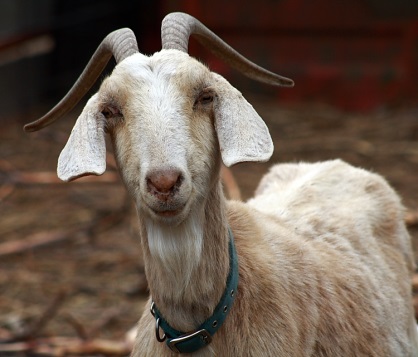 